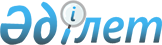 О переименовании улиц и переулка города АральскПостановление Аральского районного акимата Кызылординской области от 03 июля 2015 года N 183-қ и решение Аральского районного маслихата Кызылординской области от 03 июля 2015 года N 237. Зарегистрировано Департаментом юстиции Кызылординской области 30 июля 2015 года N 5077.
      В соответствии с Законами Республики Казахстан "Об административно-территориальном устройстве Республики Казахстан", "О местном государственном управлении и самоуправлении в Республике Казахстан" и заключениями Кызылординской областной ономастической комиссии от 24 апреля 2015 года № 1 и от 6 мая 2015 года № 1 Аральский районный акимат ПОСТАНОВЛЯЕТ и Аральский районный маслихат РЕШИЛ:
      Сноска. Вводная часть с изменениями, внесенными совместным постановлением акимата Аральского района Кызылординской области от 11.04.2024 № 52-қ и решением Аральского районного маслихата Кызылординской области от 11.04.2024 № 211 (вводится в действие по истечении десяти календарных дней после дня его первого официального опубликования).
       Переименовать следующие улицы и переулок города Аральск:
      1)  улицу Ленинград именем Алданыша Халықұлова;
      2)  улицу Мостовая именем Әбдіқазы Баймырзаева;
      3)  улицу Д.Менделеева именем Қайберен Каденова;
      4)  улицу Б.Белинского именем Бержана Төремұратова;
      5)  переулок А.Пушкина именем Ғани Шектібаева. 
       Настоящее постановление и решение вводится в действие по истечении десяти календарных дней после дня первого официального опубликования.
					© 2012. РГП на ПХВ «Институт законодательства и правовой информации Республики Казахстан» Министерства юстиции Республики Казахстан
				
      Аким Аральского

Председатель очередной тридцать

      района

восьмой сессий Аральского

      районного маслихата

      А.С.Мухимов

Ж.Жалгасбеков

      Секретарь Аральского районного

      маслихата

      К.Данабай
